BKS外文电子图书系统用户操作手册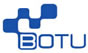 北京易联博图科技有限公司用户操作手册首页介绍根据安装时配置的网站，进入系统首页。1，检索：在搜索框内输入书本名称，点击【SEARCH】按钮即可进行书籍检索，如下图所示：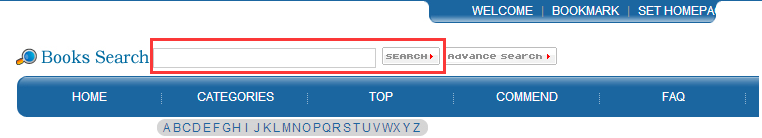 2，分类导航：推荐的图书：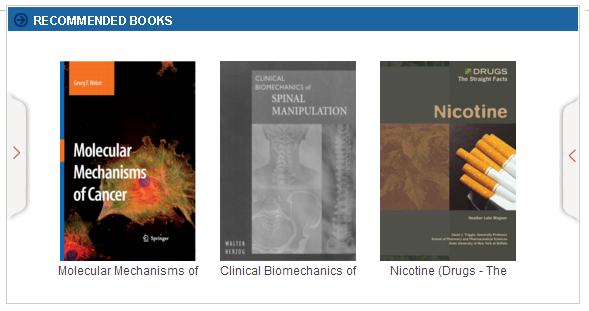 新书上架：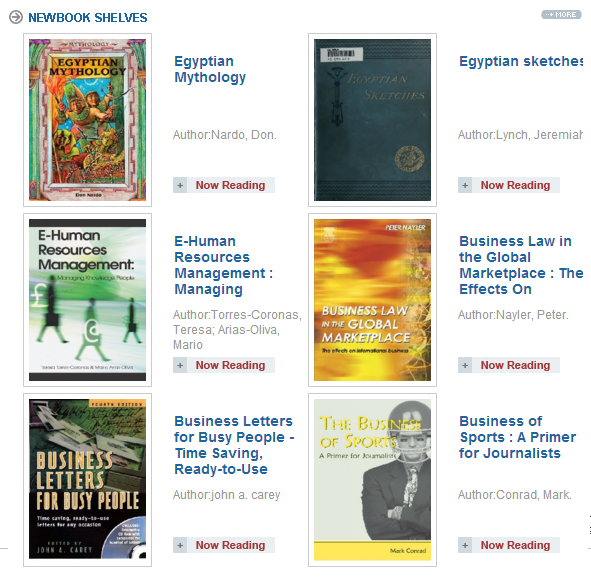 热门阅读：				热门下载：				离线阅读器下载：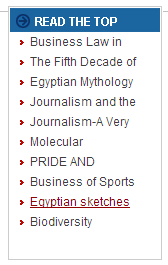 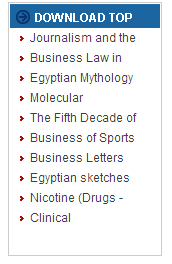 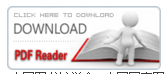 3，书籍分类导航：在首页的左侧是分类导航，系统是采用的美国国会分类法，共有20个一级分类，188个二级分类。当鼠标移动到一级分类时，将会出现对应的二级分类，点击分类，页面将显示该分类下的所有书籍。如下图所示：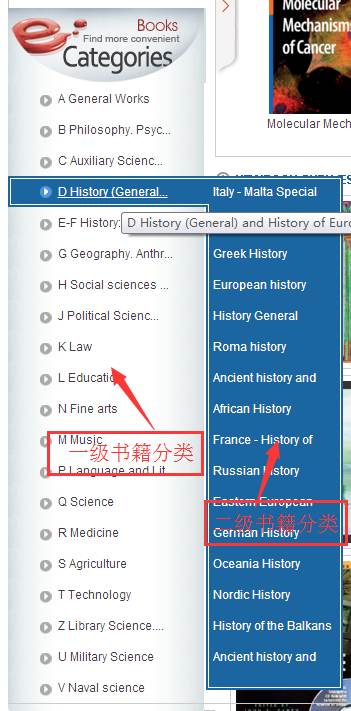 明细页面点击一本图书，页面跳转到书籍明细页面，如下图所示：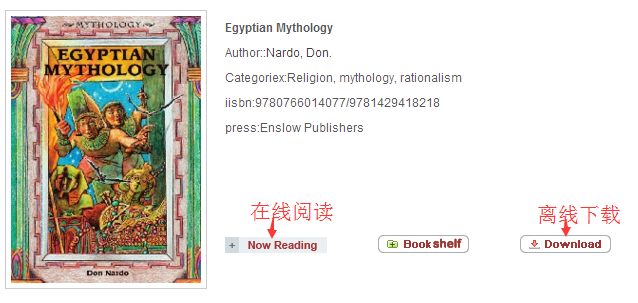 为将图书收藏到书架（需先注册登录）；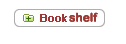 第一次使用该系统在线阅读时需要安装阅读控件。1）当点击在线阅读，出现以下弹框时：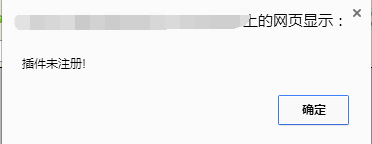 确定后，在页面的左上角会有控件链接地址，如下图：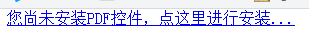 点击该链接，下载并安装控件之后，就可以在线阅读书本了。2）点击离线阅读，可以将书籍下载，并使用专用离线阅读器进行阅读，离线阅读器可以在首页右下角进行下载。注：下载的书籍仅有一个月的有效期，超过一个月，需要到页面重新下载方可阅读。后台介绍（仅管理员操作，普通用户禁止操作，否则会影响系统运行）在首页网址后面，输入admin，按回车，就进入了后台管理页面，如下图所示：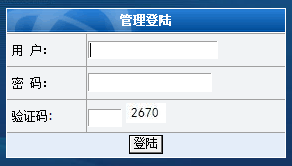 初始用户名为：admin，初始密码请咨询相关工作人员，填入验证码，点击登陆，则进入了后台管理；后台管理中，主要有几大模块，如下图所示：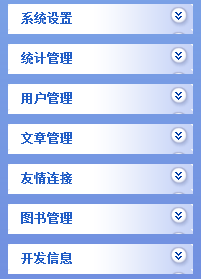 3．系统设置3.1访问IP控制可以对访问系统的ip段进行授权，在页面中可以进行添加和删除操作，如下图所示：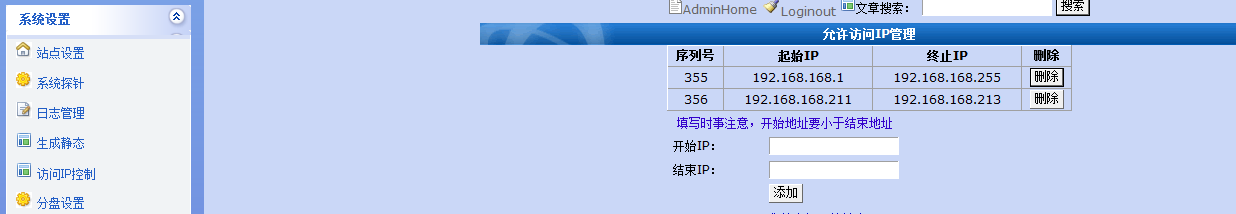 3.2分盘设置本系统所有书本所配置的网站地址，以及存放的位置和书本的起始ID和终止ID，安装技术人员会将分盘设置配好，一般不需要进行修改，界面如下图所示：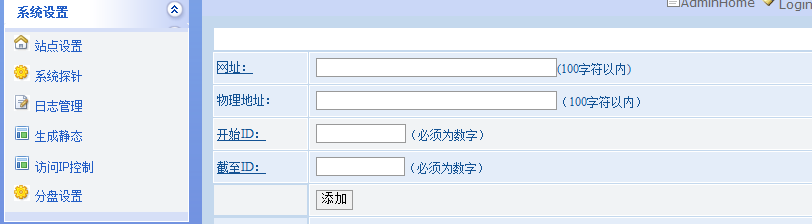 4．统计管理4.1类别下载统计可以选择需要查询的时间段，点击确定，就能查询到各类别的下载统计量，如下图所示：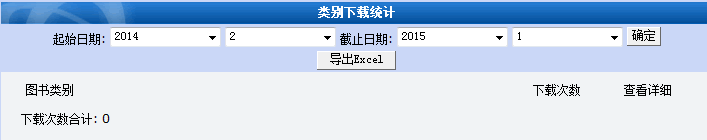     点击【查看详细】可以查看相应二级分类的情况。4.2类别阅读统计可以选择需要查询的时间段，点击确定，就能查询到各类别的阅读统计量，如下图所示：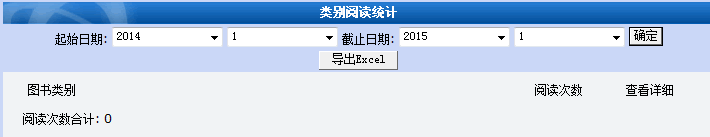     点击【查看详细】可以查看相应二级分类的情况。4.3书籍资源数统计根据书籍资源的分类展示各类别下的图书数量，如下图所示：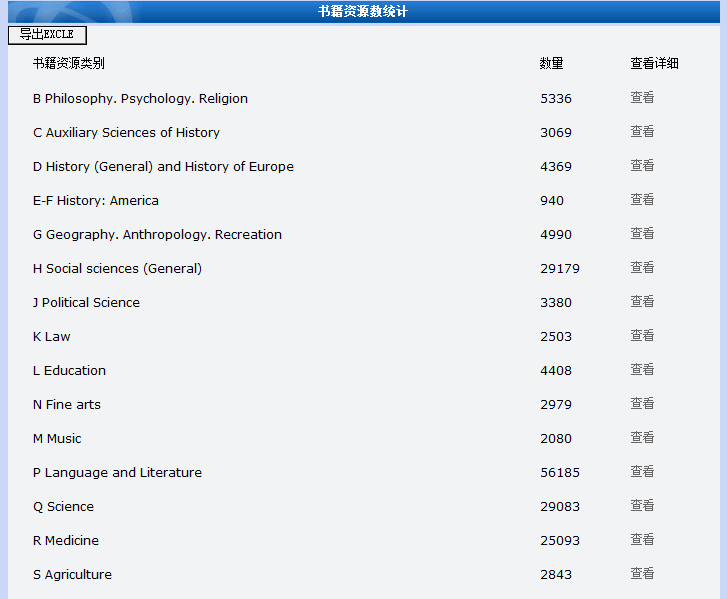     点击【查看详细】可以查看相应二级分类的情况。5．用户管理5.1修改密码将原密码输入后，再输入新密码，确认新密码，点击确认后，则密码修改成功，下次登录时，则要输入修改后的密码，如下图所示：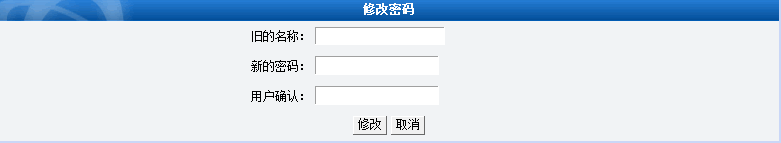 5.2添加管理员输入需要添加的用户名，设置用户密码，确认密码后，点击添加，则添加成功，如下图所示：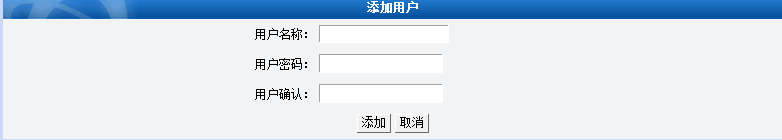 